ATZINUMS Nr. 22/12-3.8/12par atbilstību ugunsdrošības prasībāmAtzinums iesniegšanai derīgs sešus mēnešus.Atzinumu var apstrīdēt viena mēneša laikā no tā spēkā stāšanās dienas augstākstāvošai amatpersonai:Atzinumu saņēmu:20____. gada ___. ___________*DOKUMENTS PARAKSTĪTS AR DROŠU ELEKTRONISKO PARAKSTU UN SATURLAIKA ZĪMOGU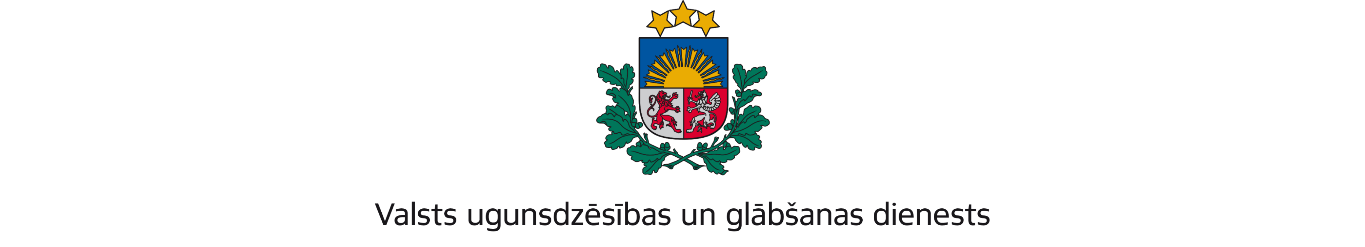 KURZEMES REĢIONA BRIGĀDEGanību ielā 63/67, Liepāja, LV-3401; tālr.:63404475; e-pasts: kurzeme@vugd.gov.lv, www.vugd.gov.lvTalsiSIA „VINRU”, Attīstības centrs "Resurss"(izdošanas vieta)(juridiskās personas nosaukums vai fiziskās personas vārds, uzvārds)29.04.2022.Reģistrācijas. Nr. 40103167488(datums)(juridiskās personas reģistrācijas numurs vai fiziskās personās kods)Artilērijas iela 53 - 1, Rīga, LV-1009(juridiskās vai fiziskās personas adrese)1.Apsekots: Viesu nama „Zivtiņi” telpas (turpmāk - objekts)(apsekoto būvju, ēku vai telpu nosaukums)2.Adrese: „Zivtiņi”, Kaltene, Rojas pagasts, Talsu novads, LV-32643.Īpašnieks (valdītājs): SIA „Vēris Z”	Reģ.Nr.40003263546, Rēzeknes pulka iela 26-51, Jūrmala, LV-2010(juridiskās personas nosaukums vai fiziskās personas vārds, uzvārds)4.Iesniegtie dokumenti: Vadima Levikina iesniegumi Valsts ugunsdzēsībasun glābšanas dienesta Kurzemes reģiona brigāde reģistrēts 2022.gada4.aprīli ar Nr. 22/12-1.11/178.5.Apsekoto būvju, ēku vai telpu raksturojums: Telpas ir aprīkotas ar      automātisko ugunsgrēka atklāšanas un trauksmes signalizācijas sistēmu.Ēku telpas ir nodrošinātas ar ugunsdzēsības aparātiem. Objekts irnodrošināts  balss izziņošanas ierīci-megafonu.6.Pārbaudes laikā konstatētie ugunsdrošības prasību pārkāpumi: ugunsdrošības prasību pārkāpumi netika konstatēti.7.Slēdziens: nav iebildumu apsekoto telpu izmantošanai diennakts  nometnes vajadzībām no 27.06.2022-18.08.2022. 8.Atzinums izsniegts saskaņā ar: Ministru kabineta 2009.gada 1.septembranoteikumu Nr.981 „Bērnu nometņu organizēšanas un darbības kārtība”8.5.apakšpunkta prasībām.(normatīvais akts un punkts saskaņā ar kuru izdots atzinums)9.Atzinumu paredzēts iesniegt: Valsts izglītības satura centram.(iestādes vai institūcijas nosaukums, kur paredzēts iesniegt atzinumu)Valsts ugunsdzēsības un glābšanas dienesta Kurzemes reģiona brigādeskomandierim,Ganību ielā 63/67, Liepājā, LV-3401.(amatpersonas amats un adrese)VUGD KRB Talsu daļas Rojas posteņa komandieris*J.Bieriņš(amatpersonas amats)(paraksts)(v. uzvārds)(juridiskās personas pārstāvja amats, vārds, uzvārds vai fiziskās personas vārds, uzvārds; vai atzīme par nosūtīšanu)(paraksts)